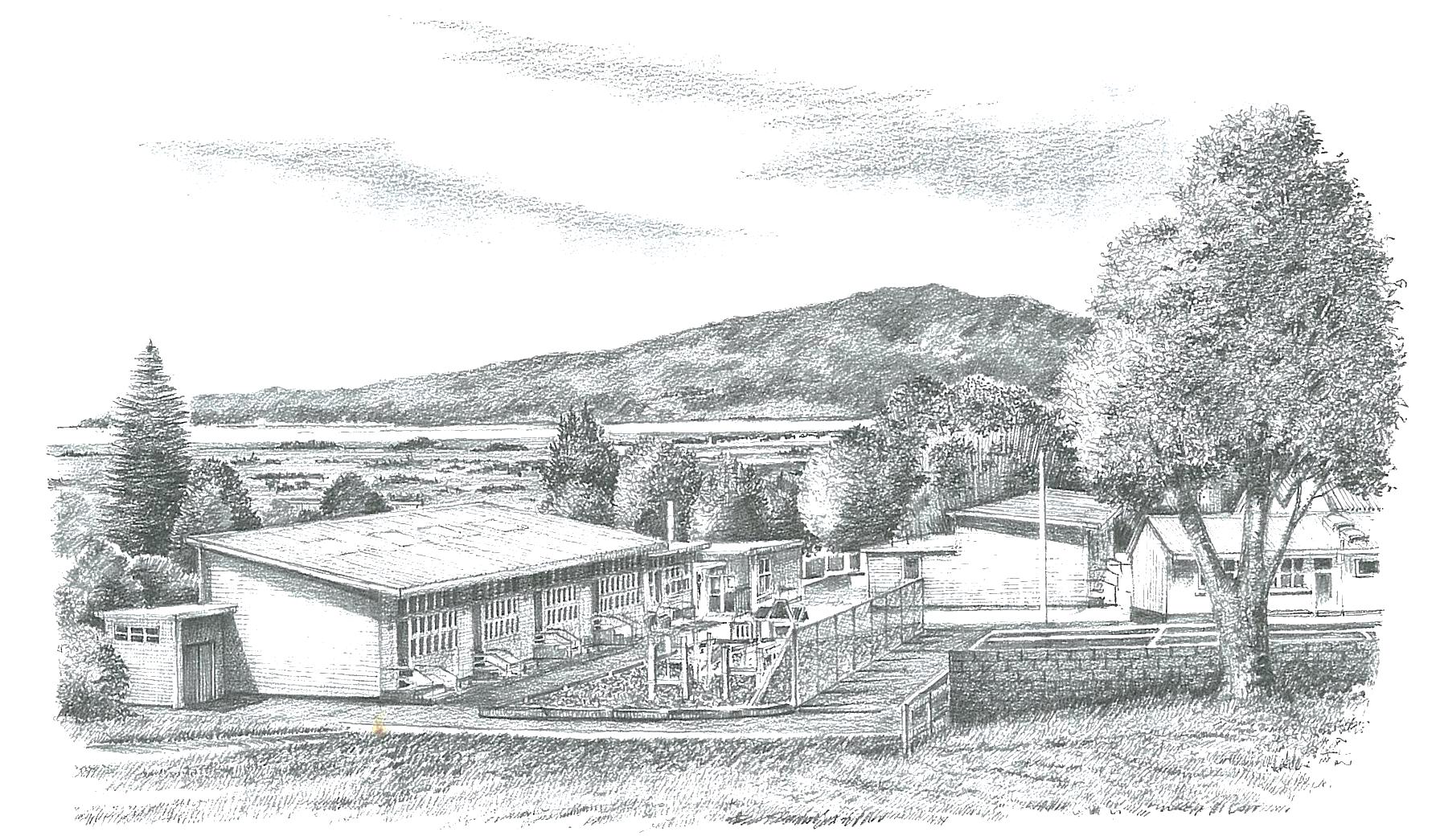 WAIKANAE SCHOOL		(MoE No 3056)		CharterStrategic Plan 2015 to 2017 Annual Plan 2015Student Achievement Targets and Interventions 2015	Nga mokopuna o te ra neiNga rangatira o apopoThe children of today are the leaders of tomorrowVision StatementsPage 4National Education GoalsPage 6N.A.G. 1 to N.A.G. 8 Strategic Plans, Goals and ObjectivesPages 7 to 14Annual Plan ‘The Hat 2015’ Page 15Student Achievements Targets and InterventionsPages16 to 26 GlossaryPages 27 to 29 Charter UndertakingPage 30Essential Characteristics:   The essential characteristics that define our school can be divided into three areas. Firstly, our school fosters diversity where children flourish under a broad curriculum, are encouraged to love learning and be curious about the world in which they live. Secondly, we have high expectations of our students who are empowered to work consistently to their potential.  Thirdly, our staff and teachers are friendly, professional, committed, innovative and passionate about their work as educators.Environment:   At Waikanae School we provide a nurturing and child-friendly environment.  There is a feeling of safety and security in which learning risks can be taken by all learners.  Teachers are passionate about their work, providing stimulating and exciting programmes so that our students can be the very best they can be.  All students take pride and ownership in their learning environment and feel a sense of belonging within our school and community.  Students understand the contribution that we all need to make in order to build a better world and ensure a sustainable future. We actively promote justice and fairness to all with both high standards of behaviour and achievement expected while providing the necessary support to those that need assistance. Love of Learning:   Developing and enhancing a love of learning in our students is fundamental to our purpose. Teachers provide authentic and engaging learning contexts that make the learning relevant, meaningful and fun for the student.  Students own their learning, are self-reflective, they know where they are and the next steps for improvement.Outstanding Learning:   Waikanae School is where outstanding learning occurs all the time.  We have high levels of student engagement, happy pupils who are enthusiastic, curious, creative and reflective in their daily learning.  This highly engaged learning environment is facilitated by vibrant teachers with programmes that cater for diverse learning needs and talents, enriching our outstanding learning environment.Meaningful Progress:   All students at Waikanae School make meaningful progress within and across years through the effective use of assessment to target learning and teaching.  There is regular tracking and consistent monitoring of achievement.  Next learning steps are clearly identified and communicated.  This effective use of assessment is underpinned by differentiated teaching and learning techniques within classes, syndicates and across the school.  We provide a wide variety of learning opportunities that are based on the needs of each child and these learning opportunities are at the same time challenging and achievable.Innovations and Raising Achievement:   Waikanae School supports and encourages innovation in order to raise student achievement.  Students and teachers are viewed as lifelong learners, they are encouraged to be reflective, inquiring and to embrace new ideas. Teachers provide programmes that inspire and enthuse their students allowing them to be creative and enterprising.  Use of ICTs is integral in all classrooms as we move our students forward into the 21st Century.Cultural Diversity:   Catering for the cultural diversity of our students and ensuring that all make meaningful progress in a safe and supportive environment is another cornerstone of our school.  Students are encouraged to express their cultural diversity and enlighten and inform other staff and students on their culture. We promote awareness of and celebrate our differences while acknowledging the role of Maori and The Treaty of Waitangi in New Zealand society.  All members of the school community are respectful of our varied cultures. We actively promote the use of our three official languages (NZ Sign Language, Maori and English) and develop links within our community that make the most of resources, skills and people. Leadership:   In Waikanae School leadership is developed as a shared responsibility.  We strive to utilise fully the personal strengths of both students and teachers. Our leaders are visible, available and consistently involved in daily school activities. They lead by example and model desired behaviours constructively throughout the whole being of our school.  We emphasise ‘student voice’ providing many and varied opportunities for leadership. We actively seek the opportunity to give students roles and responsibilities that let them shine.Staff:   We empower our staff so that they are creative, energised and reflective.  Valuing teachers as the school’s greatest resource we provide extensive professional development and our appraisal processes give quality feedback and next learning steps for professional growth.  Teachers are encouraged to make the most of their passions and strengths while striving to improve their practice in a professionally safe environment.  We value what each individual brings to the team and see all teachers as lifelong learners.  Our teaching teams are highly collaborative and teachers are encouraged to plan, work and assess together.  The sharing of ideas within a culture of openness and honesty is something that defines our staff.Communication and Collaboration:   High quality collaboration and communication are cornerstones of our practice.  We work together as a whole as well as in teams within school and between school, home and the wider community.  We communicate openly and strive to ensure all parents receive clear and explicit information regarding learning intentions, strategies and assessment for both individual and school wide achievement.  Creating an environment of best practice, teaching staff are readily available and accessible offering support, encouragement and mentoring.The National Education Goals establish a common direction for education within New Zealand.  Waikanae School Board of Trustees and teachers will consider how they can best contribute to each of these goals given our local circumstances - for example, the size of the school, the needs of students and the aspirations of the school community.Education is at the core of our nation’s effort to achieve economic and social progress.  In recognition of the fundamental importance of education, the Government sets the following goals for the education system of New Zealand.1.  The highest standards of achievement, through programmes which enable all students to realise their full potential as individuals, and to develop the values needed to become full members of New Zealand’s society.2.  Equality of educational opportunity for all New Zealanders, by identifying and removing barriers to achievement.3.  Development of the knowledge, understanding and skills needed by New Zealanders to compete successfully in the modern, ever-changing world.4.  A sound foundation in the early years for future learning and achievement through programmes which include support for parents in their vital role as their children’s first teachers.5.  A broad education through a balanced curriculum covering essential learning areas.  Priority should be given to the development of high levels of competence (knowledge and skills) in literacy and numeracy, science and technology and physical activity.6.  Excellence achieved through the establishment of clear learning objectives, monitoring student performance against those objectives, and programmes to meet individual need.7.  Success in their learning for those with special needs by ensuring that they are identified and receive appropriate support.8.  Access for students to a nationally and internationally recognised qualifications system to encourage a high level of participation in post-school education in New Zealand.9.  Increased participation and success by Maori through the advancement of Maori education initiatives, including education in Te Reo Maori, consistent with the principles of the Treaty of Waitangi.Respect for the diverse ethnic and cultural heritage of New Zealand people, with acknowledgment of the unique place of Maori, and New Zealand’s role in the Pacific and as a member of the international community of nations.READINGNotesA variety of assessment tools have been selected for each target so has to more accurately gauge progressThe Maori Cohort contains all students enrolled as Maori at 19 December 2014. We track this group without adding new enrolments.The Pacific Island Cohort contains all students enrolled as Pacific Islanders at 19 December 2014. We track this group without adding new enrolments. The Year Group Cohorts are all the students in each year group that were judged as being Well Below or Below the National Standard in Reading on 19 December 2014. We track this group without adding new enrolments.Students who belong to these cohorts and who leave during the year are still included in the baseline data but not in the performance data.Cohort TargetsWRITING TARGETSNotesThe Maori Cohort contains all students enrolled as Maori at 19 December 2014. We track this group without adding new enrolments.The Pacific Island Cohort contains all students enrolled as Pacific Islanders at 19 December 2014. We track this group without adding new enrolments.The Year Group Cohorts are all the students in each year group that were judged as being Well Below or Below the National Standard in Writing on 19 December 2014. We track this group without adding new enrolmentsStudents who belong to these cohorts and who leave during the year are still included in the baseline data but not in the performance data.Cohort TargetsMATHEMATICS TARGETSNotesThe Maori Cohort contains all students enrolled as Maori at 19 December 2014. We track this group without adding new enrolments.The Pacific Island Cohort contains all students enrolled as Pacific Islanders at 19 December 2014. We track this group without adding new enrolments.The Year Group Cohorts are all the students in each year group that were judged as being Well Below or Below the National Standard in Mathematics at 19 December 2014. We track this group without adding new enrolments.Students who belong to these cohorts and who leave during the year are still included in the baseline data but not in the performance dataCohort TargetsActions and InterventionsThe Waikanae School Board of Trustees accepts this as the school’s guiding document for the 2015 school year.Signed:	........................................	Date:  	.............................		Elizabeth Couchman Chairperson		Waikanae School Board Of TrusteesSigned:	........................................	Date:  	.............................		Bevan Campbell		Principal		Waikanae SchoolContentsVision StatementsNational Education GoalsN.A.G. 1 To N.A.G. 8 Strategic Plans, Goals And Objectives.N.A.G. 1 To N.A.G. 8 Strategic Plans, Goals And Objectives.N.A.G. 1 To N.A.G. 8 Strategic Plans, Goals And Objectives.N.A.G. 1 To N.A.G. 8 Strategic Plans, Goals And Objectives.N.A.G. 1 Teaching and Learning Programmes, Assessment, Special Needs, Consultation with Maori and Career EducationN.A.G. 1 Teaching and Learning Programmes, Assessment, Special Needs, Consultation with Maori and Career EducationN.A.G. 1 Teaching and Learning Programmes, Assessment, Special Needs, Consultation with Maori and Career EducationN.A.G. 1 Teaching and Learning Programmes, Assessment, Special Needs, Consultation with Maori and Career EducationWaikanae School Board of Trustees is required to foster student achievement by providing teaching and learning programmes which incorporate The National Curriculum as expressed in The New Zealand Curriculum 2007 or Te Marautanga o Aotearoa.The Waikanae School Board of Trustees, through the principal and staff, is required to:(a) develop and implement teaching and learning programmes:to provide all students in Years 1-10 with opportunities to achieve for success in all areas of the National Curriculum giving priority to student achievement in literacy and numeracy, especially in Years 1-8 giving priority to regular quality physical activity that develops movement skills for all students, especially in Years 1-6.(b) through a range of assessment practices, gather information that is sufficiently comprehensive to enable the progress and achievement of students to be evaluated; giving priority first to:student achievement in literacy and numeracy, especially in Years 1-8, and then to breadth and depth of learning related to the needs, abilities and interests of students, the nature of the school's curriculum, and the scope of The National Curriculum as expressed in The New Zealand Curriculum or Te Marautanga o Aotearoa.(c) on the basis of good quality assessment information, identify students and groups of students:who are not achieving who are at risk of not achieving who have special needs (including gifted and talented students) and aspects of the curriculum which require particular attention.(d) develop and implement teaching and learning strategies to address the needs of students and aspects of the curriculum identified in (c) above.(e) in consultation with the school's Māori community, develop and make known to the school's community policies, plans and targets for improving the achievement of Māori students, and(f) provide appropriate career education and guidance for all students in Year 7 and above, with a particular emphasis on specific career guidance for those students who have been identified by the school as being at risk of leaving school unprepared for the transition to the workplace or further education/training.Waikanae School Board of Trustees is required to foster student achievement by providing teaching and learning programmes which incorporate The National Curriculum as expressed in The New Zealand Curriculum 2007 or Te Marautanga o Aotearoa.The Waikanae School Board of Trustees, through the principal and staff, is required to:(a) develop and implement teaching and learning programmes:to provide all students in Years 1-10 with opportunities to achieve for success in all areas of the National Curriculum giving priority to student achievement in literacy and numeracy, especially in Years 1-8 giving priority to regular quality physical activity that develops movement skills for all students, especially in Years 1-6.(b) through a range of assessment practices, gather information that is sufficiently comprehensive to enable the progress and achievement of students to be evaluated; giving priority first to:student achievement in literacy and numeracy, especially in Years 1-8, and then to breadth and depth of learning related to the needs, abilities and interests of students, the nature of the school's curriculum, and the scope of The National Curriculum as expressed in The New Zealand Curriculum or Te Marautanga o Aotearoa.(c) on the basis of good quality assessment information, identify students and groups of students:who are not achieving who are at risk of not achieving who have special needs (including gifted and talented students) and aspects of the curriculum which require particular attention.(d) develop and implement teaching and learning strategies to address the needs of students and aspects of the curriculum identified in (c) above.(e) in consultation with the school's Māori community, develop and make known to the school's community policies, plans and targets for improving the achievement of Māori students, and(f) provide appropriate career education and guidance for all students in Year 7 and above, with a particular emphasis on specific career guidance for those students who have been identified by the school as being at risk of leaving school unprepared for the transition to the workplace or further education/training.Waikanae School Board of Trustees is required to foster student achievement by providing teaching and learning programmes which incorporate The National Curriculum as expressed in The New Zealand Curriculum 2007 or Te Marautanga o Aotearoa.The Waikanae School Board of Trustees, through the principal and staff, is required to:(a) develop and implement teaching and learning programmes:to provide all students in Years 1-10 with opportunities to achieve for success in all areas of the National Curriculum giving priority to student achievement in literacy and numeracy, especially in Years 1-8 giving priority to regular quality physical activity that develops movement skills for all students, especially in Years 1-6.(b) through a range of assessment practices, gather information that is sufficiently comprehensive to enable the progress and achievement of students to be evaluated; giving priority first to:student achievement in literacy and numeracy, especially in Years 1-8, and then to breadth and depth of learning related to the needs, abilities and interests of students, the nature of the school's curriculum, and the scope of The National Curriculum as expressed in The New Zealand Curriculum or Te Marautanga o Aotearoa.(c) on the basis of good quality assessment information, identify students and groups of students:who are not achieving who are at risk of not achieving who have special needs (including gifted and talented students) and aspects of the curriculum which require particular attention.(d) develop and implement teaching and learning strategies to address the needs of students and aspects of the curriculum identified in (c) above.(e) in consultation with the school's Māori community, develop and make known to the school's community policies, plans and targets for improving the achievement of Māori students, and(f) provide appropriate career education and guidance for all students in Year 7 and above, with a particular emphasis on specific career guidance for those students who have been identified by the school as being at risk of leaving school unprepared for the transition to the workplace or further education/training.Waikanae School Board of Trustees is required to foster student achievement by providing teaching and learning programmes which incorporate The National Curriculum as expressed in The New Zealand Curriculum 2007 or Te Marautanga o Aotearoa.The Waikanae School Board of Trustees, through the principal and staff, is required to:(a) develop and implement teaching and learning programmes:to provide all students in Years 1-10 with opportunities to achieve for success in all areas of the National Curriculum giving priority to student achievement in literacy and numeracy, especially in Years 1-8 giving priority to regular quality physical activity that develops movement skills for all students, especially in Years 1-6.(b) through a range of assessment practices, gather information that is sufficiently comprehensive to enable the progress and achievement of students to be evaluated; giving priority first to:student achievement in literacy and numeracy, especially in Years 1-8, and then to breadth and depth of learning related to the needs, abilities and interests of students, the nature of the school's curriculum, and the scope of The National Curriculum as expressed in The New Zealand Curriculum or Te Marautanga o Aotearoa.(c) on the basis of good quality assessment information, identify students and groups of students:who are not achieving who are at risk of not achieving who have special needs (including gifted and talented students) and aspects of the curriculum which require particular attention.(d) develop and implement teaching and learning strategies to address the needs of students and aspects of the curriculum identified in (c) above.(e) in consultation with the school's Māori community, develop and make known to the school's community policies, plans and targets for improving the achievement of Māori students, and(f) provide appropriate career education and guidance for all students in Year 7 and above, with a particular emphasis on specific career guidance for those students who have been identified by the school as being at risk of leaving school unprepared for the transition to the workplace or further education/training.2015STRATEGIC OBJECTIVES2016STRATEGIC OBJECTIVES2017STRATEGIC OBJECTIVES1.1To raise student engagement and achievement for priority learners including individuals and targeted cohorts including Maori and ELLS by providing targeted interventions both remedial and extension. To raise student engagement and achievement for priority learners including individuals and targeted cohorts including Maori and ELLS by providing targeted interventions both remedial and extension.  To raise student engagement and achievement for priority learners including individuals and targeted cohorts including Maori and ELLS by providing targeted interventions both remedial and extension.  1.2To raise student achievement and to improve the quality of learning programmes in reading writing and mathematics for all students (specifically priority learners) by effectively reviewing and improving ‘Teaching as Inquiry’ practices across the school.To raise student achievement and to improve the quality of learning programmes in reading writing and mathematics for all students (specifically priority learners) by effectively reviewing and improving ‘Teaching as Inquiry’ practices across the school.To raise student achievement and to improve the quality of learning programmes in reading writing and mathematics for all students (specifically priority learners) by effectively reviewing and improving ‘Teaching as Inquiry’ practices across the school.1.3To raise student engagement and achievement by extending e-learning/teaching practices throughout the school.To raise student engagement and achievement by extending e-learning/teaching practices throughout the school. To raise student engagement and achievement by extending e-learning/teaching practices throughout the school1.4To raise student engagement and achievement by developing Modern Learning Environment (MLE) pedagogy amongst staff.To raise student engagement and achievement by developing Modern Learning Environment (MLE) pedagogy amongst staff.To raise student engagement and achievement by developing Modern Learning Environment (MLE) pedagogy amongst staff.1.5To raise student achievement and to improve the quality of learning programmes in science by effectively reviewing and improving teaching and learning practices across the school.  To raise student achievement and to improve the quality of learning programmes in science by effectively reviewing and improving teaching and learning practices across the school.  To raise student achievement and to improve the quality of learning programmes in social studies by effectively reviewing and improving teaching and learning practices across the school.  1.6To raise Maori student engagement and achievement by implementing Ka Hikitia (The Maori Education Strategy 2013 to 2016 ) and Tataiako Cultural Competencies for Teachers and Learners 2013.To raise Maori student engagement and achievement by implementing Ka Hikitia (The Maori Education Strategy 2013 to 2016 ) and Tataiako Cultural Competencies for Teachers and Learners 2013To raise Maori student engagement and achievement by implementing Ka Hikitia (The Maori Education Strategy 2013 to 2016 ) and Tataiako Cultural Competencies for Teachers and Learners 20131.7To raise student engagement and achievement  by enhancing the physical and emotional safety of our students To raise student engagement and achievement  by enhancing the physical and emotional safety of our students To raise student engagement and achievement  by enhancing the physical and emotional safety of our students N.A.G. 2 And N.A.G. 2AStrategic Planning, Self Review, Reporting and National StandardsN.A.G. 2 And N.A.G. 2AStrategic Planning, Self Review, Reporting and National StandardsN.A.G. 2 And N.A.G. 2AStrategic Planning, Self Review, Reporting and National StandardsN.A.G. 2 And N.A.G. 2AStrategic Planning, Self Review, Reporting and National StandardsWaikanae School Board of Trustees, with the principal and teaching staff, is required to:(a) develop a strategic plan which documents how they are giving effect to the National Education Guidelines through their policies, plans and programmes, including those for curriculum, National Standards, assessment and staff professional development(b) maintain an on-going programme of self- review in relation to the above policies, plans and programmes, including evaluation of information on student achievement(c) report to students and their parents on the achievement of individual students, and to the school's community on the achievement of students as a whole and of groups (identified through NAG 1(c) above) including the achievement of Māori students against the plans and targets referred to in 1(e) above.NAG 2AAs Waikanae School has students enrolled in Years 1-8, the board of trustees, with the principal and teaching staff, is required to, in alignment with requirements set in NAG 1, use National Standards to:Report to students and their parents on the student’s progress and achievement in relation to National Standards. Reporting to parents in plain language in writing must occur at least twice a year;report to the Secretary for Education by 1 March school-level data on National Standards under four headings:school strengths and identified areas for improvement;the basis for identifying areas for improvement;planned actions for lifting achievement; andhow students are progressing in relation to National Standards.report to the Secretary for Education by 1 March on the numbers and proportions of students achieving to at, above, below or well below National Standards, including by Māori, Pasifika, European/Pākehā, Asian, gender, and by year level.report the NAG 2A (b) and NAG 2A (c) National Standards information in the format prescribed by the Secretary for Education from time to timeWaikanae School Board of Trustees, with the principal and teaching staff, is required to:(a) develop a strategic plan which documents how they are giving effect to the National Education Guidelines through their policies, plans and programmes, including those for curriculum, National Standards, assessment and staff professional development(b) maintain an on-going programme of self- review in relation to the above policies, plans and programmes, including evaluation of information on student achievement(c) report to students and their parents on the achievement of individual students, and to the school's community on the achievement of students as a whole and of groups (identified through NAG 1(c) above) including the achievement of Māori students against the plans and targets referred to in 1(e) above.NAG 2AAs Waikanae School has students enrolled in Years 1-8, the board of trustees, with the principal and teaching staff, is required to, in alignment with requirements set in NAG 1, use National Standards to:Report to students and their parents on the student’s progress and achievement in relation to National Standards. Reporting to parents in plain language in writing must occur at least twice a year;report to the Secretary for Education by 1 March school-level data on National Standards under four headings:school strengths and identified areas for improvement;the basis for identifying areas for improvement;planned actions for lifting achievement; andhow students are progressing in relation to National Standards.report to the Secretary for Education by 1 March on the numbers and proportions of students achieving to at, above, below or well below National Standards, including by Māori, Pasifika, European/Pākehā, Asian, gender, and by year level.report the NAG 2A (b) and NAG 2A (c) National Standards information in the format prescribed by the Secretary for Education from time to timeWaikanae School Board of Trustees, with the principal and teaching staff, is required to:(a) develop a strategic plan which documents how they are giving effect to the National Education Guidelines through their policies, plans and programmes, including those for curriculum, National Standards, assessment and staff professional development(b) maintain an on-going programme of self- review in relation to the above policies, plans and programmes, including evaluation of information on student achievement(c) report to students and their parents on the achievement of individual students, and to the school's community on the achievement of students as a whole and of groups (identified through NAG 1(c) above) including the achievement of Māori students against the plans and targets referred to in 1(e) above.NAG 2AAs Waikanae School has students enrolled in Years 1-8, the board of trustees, with the principal and teaching staff, is required to, in alignment with requirements set in NAG 1, use National Standards to:Report to students and their parents on the student’s progress and achievement in relation to National Standards. Reporting to parents in plain language in writing must occur at least twice a year;report to the Secretary for Education by 1 March school-level data on National Standards under four headings:school strengths and identified areas for improvement;the basis for identifying areas for improvement;planned actions for lifting achievement; andhow students are progressing in relation to National Standards.report to the Secretary for Education by 1 March on the numbers and proportions of students achieving to at, above, below or well below National Standards, including by Māori, Pasifika, European/Pākehā, Asian, gender, and by year level.report the NAG 2A (b) and NAG 2A (c) National Standards information in the format prescribed by the Secretary for Education from time to timeWaikanae School Board of Trustees, with the principal and teaching staff, is required to:(a) develop a strategic plan which documents how they are giving effect to the National Education Guidelines through their policies, plans and programmes, including those for curriculum, National Standards, assessment and staff professional development(b) maintain an on-going programme of self- review in relation to the above policies, plans and programmes, including evaluation of information on student achievement(c) report to students and their parents on the achievement of individual students, and to the school's community on the achievement of students as a whole and of groups (identified through NAG 1(c) above) including the achievement of Māori students against the plans and targets referred to in 1(e) above.NAG 2AAs Waikanae School has students enrolled in Years 1-8, the board of trustees, with the principal and teaching staff, is required to, in alignment with requirements set in NAG 1, use National Standards to:Report to students and their parents on the student’s progress and achievement in relation to National Standards. Reporting to parents in plain language in writing must occur at least twice a year;report to the Secretary for Education by 1 March school-level data on National Standards under four headings:school strengths and identified areas for improvement;the basis for identifying areas for improvement;planned actions for lifting achievement; andhow students are progressing in relation to National Standards.report to the Secretary for Education by 1 March on the numbers and proportions of students achieving to at, above, below or well below National Standards, including by Māori, Pasifika, European/Pākehā, Asian, gender, and by year level.report the NAG 2A (b) and NAG 2A (c) National Standards information in the format prescribed by the Secretary for Education from time to time2015STRATEGIC OBJECTIVES2016STRATEGIC OBJECTIVES2017STRATEGIC OBJECTIVES2.1To raise student achievement and to improve the quality of learning programmes in reading writing and mathematics for all students (specifically priority learners) by effectively reviewing and improving ‘Teaching as Inquiry’ practices across the school.To raise student achievement and to improve the quality of learning programmes in reading writing and mathematics for all students (specifically priority learners) by effectively reviewing and improving ‘Teaching as Inquiry’ practices across the school.To raise student achievement and to improve the quality of learning programmes in reading writing and mathematics for all students (specifically priority learners) by effectively reviewing and improving ‘Teaching as Inquiry’ practices across the school.2.2To raise student achievement by formulating and implementing Annual Achievement Targets for cohorts of under achieving students (priority learners) using both National Norms and National Standards to show progress.To raise student achievement by formulating and implementing Annual Achievement Targets for cohorts of under achieving students (priority learners) using both National Norms and National Standards to show progress.To raise student achievement by formulating and implementing Annual Achievement Targets for cohorts of under achieving students (priority learners) using both National Norms and National Standards to show progress.2.3To raise student achievement and to improve the quality of learning programmes in reading writing and mathematics for all students (specifically priority learners) by teachers developing and implementing in class interventionsTo raise student achievement and to improve the quality of learning programmes in reading writing and mathematics for all students (specifically priority learners) by teachers developing and implementing in class interventionsTo raise student achievement and to improve the quality of learning programmes in reading writing and mathematics for all students (specifically priority learners) by teachers developing and implementing in class interventions2.4To report school wide student achievement to the BoT, staff and wider community using both National Norms and National Standards to show progressTo report school wide student achievement to the BoT, staff and wider community using both National Norms and National Standards to show progressTo report school wide student achievement to the BoT, staff and wider community using both National Norms and National Standards to show progress2.5To report to parents on individual student achievement levels in ‘Plain Language’.To report to parents on individual student achievement levels  in  ‘Plain Language’ To report to parents on individual student achievement levels in  ‘Plain Language’ 2.6To report Maori achievement to the BoT and wider community using both National Norms and National Standards to show progress.To report Maori achievement to the BoT and wider community using both National Norms and National Standards to show progress.To report Maori achievement to the BoT and wider community using both National Norms and National Standards to show progress.2.7To consult our school community on  the quality and content of learning and teaching programmes  in Health and Physical Well Being2.8To review the current  Strategic Plan for the next 3 years 2015 to 2017To review the current  Strategic Plan for the next 3 years 2016 to 2017To review the current  Strategic Plan for the next 3 years 2017 to 2017N.A.G. 3Employment, Professional Development and PersonnelN.A.G. 3Employment, Professional Development and PersonnelN.A.G. 3Employment, Professional Development and PersonnelN.A.G. 3Employment, Professional Development and PersonnelAccording to the legislation on employment and personnel matters, Waikanae School Board of Trustees is required in particular to:(a) develop and implement personnel and industrial policies, within policy and procedural frameworks set by the Government from time to time, which promote high levels of staff performance, use educational resources effectively and recognise the needs of students(b) be a good employer as defined in the State Sector Act 1988 and comply with the conditions contained in employment contracts applying to teaching and non-teaching staff.According to the legislation on employment and personnel matters, Waikanae School Board of Trustees is required in particular to:(a) develop and implement personnel and industrial policies, within policy and procedural frameworks set by the Government from time to time, which promote high levels of staff performance, use educational resources effectively and recognise the needs of students(b) be a good employer as defined in the State Sector Act 1988 and comply with the conditions contained in employment contracts applying to teaching and non-teaching staff.According to the legislation on employment and personnel matters, Waikanae School Board of Trustees is required in particular to:(a) develop and implement personnel and industrial policies, within policy and procedural frameworks set by the Government from time to time, which promote high levels of staff performance, use educational resources effectively and recognise the needs of students(b) be a good employer as defined in the State Sector Act 1988 and comply with the conditions contained in employment contracts applying to teaching and non-teaching staff.According to the legislation on employment and personnel matters, Waikanae School Board of Trustees is required in particular to:(a) develop and implement personnel and industrial policies, within policy and procedural frameworks set by the Government from time to time, which promote high levels of staff performance, use educational resources effectively and recognise the needs of students(b) be a good employer as defined in the State Sector Act 1988 and comply with the conditions contained in employment contracts applying to teaching and non-teaching staff.2015STRATEGIC OBJECTIVES2016STRATEGIC OBJECTIVES2017STRATEGIC OBJECTIVES3.1To raise student achievement and improving teaching practices specifically in writings and reading for our priority learners by further developing and implementing the PMS so that  appraisal processes focus on the craft of teaching, effective /deliberate acts of teaching and Teaching as InquiryTo raise student achievement and improving teaching practices specifically in writings and reading for our priority learners by further developing and implementing the PMS so that  appraisal processes focus on the craft of teaching, effective /deliberate acts of teaching and Teaching as InquiryTo raise student achievement and improving teaching practices specifically in writings and reading for our priority learners by further developing and implementing the PMS so that  appraisal processes focus on the craft of teaching, effective /deliberate acts of teaching and Teaching as Inquiry3.2To raise student achievement and to improve the quality of learning and teaching programmes (specifically in Teaching as Inquiry, Science, MLE and ICT) by providing professional development opportunities for teachers.To raise student achievement and to improve the quality of learning and teaching programmes (specifically in Teaching as Inquiry, Science, MLE and ICT) by providing professional development opportunities for teachersTo raise student achievement and to improve the quality of learning and teaching programmes (specifically in Teaching as Inquiry, Science, MLE and ICT) by providing professional development opportunities for teachersN.A.G. 4 Finance and PropertyN.A.G. 4 Finance and PropertyN.A.G. 4 Finance and PropertyN.A.G. 4 Finance and PropertyAccording to legislation on financial and property matters, the Waikanae School Board of Trustees is also required in particular to:(a) allocate funds to reflect the school's priorities as stated in the charter(b) monitor and control school expenditure, and ensure that annual accounts are prepared and audited as required by the Public Finance Act 1989 and the Education Act 1989(c) comply with the negotiated conditions of any current asset management agreement, and implement a maintenance programme to ensure that the school's buildings and facilities provide a safe, healthy learning environment for students.According to legislation on financial and property matters, the Waikanae School Board of Trustees is also required in particular to:(a) allocate funds to reflect the school's priorities as stated in the charter(b) monitor and control school expenditure, and ensure that annual accounts are prepared and audited as required by the Public Finance Act 1989 and the Education Act 1989(c) comply with the negotiated conditions of any current asset management agreement, and implement a maintenance programme to ensure that the school's buildings and facilities provide a safe, healthy learning environment for students.According to legislation on financial and property matters, the Waikanae School Board of Trustees is also required in particular to:(a) allocate funds to reflect the school's priorities as stated in the charter(b) monitor and control school expenditure, and ensure that annual accounts are prepared and audited as required by the Public Finance Act 1989 and the Education Act 1989(c) comply with the negotiated conditions of any current asset management agreement, and implement a maintenance programme to ensure that the school's buildings and facilities provide a safe, healthy learning environment for students.According to legislation on financial and property matters, the Waikanae School Board of Trustees is also required in particular to:(a) allocate funds to reflect the school's priorities as stated in the charter(b) monitor and control school expenditure, and ensure that annual accounts are prepared and audited as required by the Public Finance Act 1989 and the Education Act 1989(c) comply with the negotiated conditions of any current asset management agreement, and implement a maintenance programme to ensure that the school's buildings and facilities provide a safe, healthy learning environment for students.2015STRATEGIC OBJECTIVES2016STRATEGIC OBJECTIVES2017STRATEGIC OBJECTIVES4.1To develop then annual budget for 2016 that reflects school needs and targeted Government funding.To develop then annual budget for 2017 that reflects school needs and targeted Government funding. To develop then annual budget for 2018 that reflects school needs and targeted Government funding. 4.2To prepare  the 2014 Annual Accounts for audit  as required by the Public Finance Act 1989 To prepare  the 2015 Annual Accounts for audit  as required by the Public Finance Act 1989 To prepare  the 2016 Annual Accounts for audit  as required by the Public Finance Act 19894.3To Control and monitor the school’s finances for 2015 through the Audit and Finance Sub-committee. To Control and monitor the school’s finances for 2016 through the Audit and Finance Sub-committeeTo Control and monitor the school’s finances for 2017 through the Audit and Finance Sub-committee. 4.4To Implement the 10-Year Maintenance Plan and revising plan in December for 2016 and beyond  To Implement the 10-Year Maintenance Plan and revising plan in December for 2017 and beyond To Implement the 10-Year Maintenance Plan and revising plan in December for 2018 and beyond 4.5To implement the fourth and fifth  year of the approved (MoE) 5 Year Property Plan (July 2011- July 2016)To implement the fifth and final year of the approved (MoE) 5 Year Property Plan (July 2011- July 2016) and to develop in conjunction with the MoE the next Plan for July 2017 to July 20124.6To rationalise Rooms 10,11,18 and 19 and replace with a 2 classroom MLE block and a district wide Dental Hub4.7To further enhance the quality of our school grounds with the continued development of gardens and plantingsTo further enhance the quality of our school grounds with the continued development of gardens and plantingsTo further enhance the quality of our school grounds with the continued development of gardens and plantings4.8To review the  Enrolment Scheme as MoE  requirements in light of roll growth/decline and available spaceTo review the Enrolment Scheme as MoE  requirements in light of roll growth/decline and available spaceTo review the Enrolment Scheme as MoE  requirements in light of roll growth/decline and available spaceN.A.G. 5Student and Employee Safety, Healthy Food and Legislative RequirementsN.A.G. 5Student and Employee Safety, Healthy Food and Legislative RequirementsN.A.G. 5Student and Employee Safety, Healthy Food and Legislative RequirementsN.A.G. 5Student and Employee Safety, Healthy Food and Legislative RequirementsWaikanae School Board of Trustees is also required to:(a) provide a safe physical and emotional environment for students(b) promote healthy food and nutrition for all students(c) comply in full with any legislation currently in force or that may be developed to ensure the safety of students and employees.Waikanae School Board of Trustees is also required to:(a) provide a safe physical and emotional environment for students(b) promote healthy food and nutrition for all students(c) comply in full with any legislation currently in force or that may be developed to ensure the safety of students and employees.Waikanae School Board of Trustees is also required to:(a) provide a safe physical and emotional environment for students(b) promote healthy food and nutrition for all students(c) comply in full with any legislation currently in force or that may be developed to ensure the safety of students and employees.Waikanae School Board of Trustees is also required to:(a) provide a safe physical and emotional environment for students(b) promote healthy food and nutrition for all students(c) comply in full with any legislation currently in force or that may be developed to ensure the safety of students and employees.2015STRATEGIC OBJECTIVES2017STRATEGIC OBJECTIVES2017STRATEGIC OBJECTIVES5.1To raise student engagement and achievement  by enhancing the physical and emotional safety of our students To raise student engagement and achievement  by enhancing the physical and emotional safety of our students To raise student engagement and achievement  by enhancing the physical and emotional safety of our studentsN.A.G.6Legislative RequirementsN.A.G.6Legislative RequirementsN.A.G.6Legislative RequirementsN.A.G.6Legislative RequirementsThe Waikanae School Board of Trustees is also expected to comply with all general legislation concerning requirements such as attendance, the length of the school day, and the length of the school year.The Waikanae School Board of Trustees is also expected to comply with all general legislation concerning requirements such as attendance, the length of the school day, and the length of the school year.The Waikanae School Board of Trustees is also expected to comply with all general legislation concerning requirements such as attendance, the length of the school day, and the length of the school year.The Waikanae School Board of Trustees is also expected to comply with all general legislation concerning requirements such as attendance, the length of the school day, and the length of the school year.2015STRATEGIC OBJECTIVES2016STRATEGIC OBJECTIVES2017STRATEGIC OBJECTIVES6.1To ensure a successful round of BoT Bi-Elections as per legislative requirements for 2  parent  representativesTo ensure a successful round of BoT Elections as per legislative requirements for 3 parent and 1 staff representative.6.2To monitor and control all records of student attendance as per MoE requirementsTo monitor and control all records of student attendance as per MoE requirementsTo monitor and control all records of student attendance as per MoE requirementsN.A.G. 7Legislative RequirementsN.A.G. 7Legislative RequirementsN.A.G. 7Legislative RequirementsN.A.G. 7Legislative RequirementsThe Waikanae School Board of Trustees is required to complete an annual update of the school charter for each school it administers, and provide the Secretary for Education with a copy of the updated school charter before 1 March of the relevant year.The Waikanae School Board of Trustees is required to complete an annual update of the school charter for each school it administers, and provide the Secretary for Education with a copy of the updated school charter before 1 March of the relevant year.The Waikanae School Board of Trustees is required to complete an annual update of the school charter for each school it administers, and provide the Secretary for Education with a copy of the updated school charter before 1 March of the relevant year.The Waikanae School Board of Trustees is required to complete an annual update of the school charter for each school it administers, and provide the Secretary for Education with a copy of the updated school charter before 1 March of the relevant year.2015STRATEGIC OBJECTIVES2016STRATEGIC OBJECTIVES2017STRATEGIC OBJECTIVES7.1To update the school Charter, Strategic Plan and Annual Plans and supply to the Secretary of Education by 1 March 2015To update the school Charter, Strategic Plan and Annual Plans and supply to the Secretary of Education by 1 March 2016To update the school Charter, Strategic Plan and Annual Plans and supply to the Secretary of Education by 1 March 2017N.A.G. 8Legislative RequirementsN.A.G. 8Legislative RequirementsN.A.G. 8Legislative RequirementsN.A.G. 8Legislative RequirementsThe Waikanae School Board of Trustees is required to provide a statement providing an analysis of any variance between the school's performance and the relevant aims, objectives, directions, priorities, or targets set out in the school charter at the same time as the updated school charter provided to the Secretary for Education under NAG 7.The Waikanae School Board of Trustees is required to provide a statement providing an analysis of any variance between the school's performance and the relevant aims, objectives, directions, priorities, or targets set out in the school charter at the same time as the updated school charter provided to the Secretary for Education under NAG 7.The Waikanae School Board of Trustees is required to provide a statement providing an analysis of any variance between the school's performance and the relevant aims, objectives, directions, priorities, or targets set out in the school charter at the same time as the updated school charter provided to the Secretary for Education under NAG 7.The Waikanae School Board of Trustees is required to provide a statement providing an analysis of any variance between the school's performance and the relevant aims, objectives, directions, priorities, or targets set out in the school charter at the same time as the updated school charter provided to the Secretary for Education under NAG 7.2015STRATEGIC OBJECTIVES2016STRATEGIC OBJECTIVES2017STRATEGIC OBJECTIVES8.1Provide to the Secretary of Education an analysis of any variance between the school's performance and the relevant aims, objectives, directions, priorities, and targets set out in the school charter at the same time as the updated school charter is provided to the Secretary for Education.Provide to the Secretary of Education an analysis of any variance between the school's performance and the relevant aims, objectives, directions, priorities, and targets set out in the school charter at the same time as the updated school charter is provided to the Secretary for Education.Provide to the Secretary of Education an analysis of any variance between the school's performance and the relevant aims, objectives, directions, priorities, and targets set out in the school charter at the same time as the updated school charter is provided to the Secretary for Education.Annual Plan 2015Student Achievement Targets and InterventionsMaori Containing  58 StudentsAssessment Tool and Description of TargetAssessment Tool and Description of TargetBase linePerformanceMet or Not MetMaori Containing  58 Students1Running Record: The ‘Readability’ median baseline plus 12 months progress.Years March 2014Years March 2016Maori Containing  58 Students2STAR: Progress that is at or above the average progress of the majority ethnic cohort (NZ European/Pakeha) as measured by scale score. Maori  98.1 Feb 2015Maori Feb 2016. Maori Containing  58 Students2STAR: Progress that is at or above the average progress of the majority ethnic cohort (NZ European/Pakeha) as measured by scale score.NZ Euro/Pakeha 105 Feb 2015NZ Euro/Pakeha  Feb 2016Maori Containing  58 Students3PAT Reading Vocabulary: Progress that is at or above the average progress of the majority ethnic cohort (NZ European/Pakeha) as measured by patv. Maori48.5 Feb 2015Maori Feb 2016Maori Containing  58 Students3PAT Reading Vocabulary: Progress that is at or above the average progress of the majority ethnic cohort (NZ European/Pakeha) as measured by patv.NZ Euro/Pakeha51.6 Feb 2015NZ Euro/PakehaFeb 2016Maori Containing  58 Students4PAT Reading Comprehension: Progress that is at or above the average progress of the majority ethnic cohort (NZ European/Pakeha) as measured by patc. Maori42 Feb 2015Maori Feb 2016Maori Containing  58 Students4PAT Reading Comprehension: Progress that is at or above the average progress of the majority ethnic cohort (NZ European/Pakeha) as measured by patc.NZ Euro/Pakeha48.8 Feb 2015NZ Euro/PakehaFeb 2016Maori Containing  58 Students5OTJs: End of Year OTJs. % of students above whole school average December  for 2014 i.e.87% 93% Dec 2014% Dec 2015Pacific Peoples Containing 11  StudentsAssessment ToolAssessment ToolBase linePerformanceMet or Not MetPacific Peoples Containing 11  Students1Running Record: The ‘Readability’ median baseline plus 12 months progress (1)Years March 2014Years March 2016Pacific Peoples Containing 11  Students2STAR: Progress that is at or above the average progress of the majority ethnic cohort (NZ European/Pakeha) as measured by scale score. Pacific Peoples100.6 Feb 2015 Pacific Peoples Feb 2016. Pacific Peoples Containing 11  Students2STAR: Progress that is at or above the average progress of the majority ethnic cohort (NZ European/Pakeha) as measured by scale score.NZ Euro/Pakeha105 Feb 2015NZ Euro/Pakeha  Feb 2016Pacific Peoples Containing 11  Students3PAT Reading Vocabulary: Progress that is at or above the average progress of the majority ethnic cohort (NZ European/Pakeha) as measured by patv. Pacific Peoples41.6 Feb 2015 Pacific Peoples   Feb 2016Pacific Peoples Containing 11  Students3PAT Reading Vocabulary: Progress that is at or above the average progress of the majority ethnic cohort (NZ European/Pakeha) as measured by patv.NZ Euro/Pakeha51.6 Feb 2015NZ Euro/Pakeha Feb 2016Pacific Peoples Containing 11  Students4PAT Reading Comprehension: Progress that is at or above the average progress of the majority ethnic cohort (NZ European/Pakeha) as measured by patc. Pacific Peoples41.8 Feb 2015 Pacific Peoples  Feb 2016Pacific Peoples Containing 11  Students4PAT Reading Comprehension: Progress that is at or above the average progress of the majority ethnic cohort (NZ European/Pakeha) as measured by patc.NZ Euro/Pakeha48.8 Feb 2015NZ Euro/Pakeha  Feb 2016Pacific Peoples Containing 11  Students5OTJs: End of Year OTJs. % of students above whole school average for  December 2014 i.e. 87% 45% Dec 2014% Dec 2015Year 2Containing 6 StudentsAssessment ToolAssessment ToolBase linePerformanceMet or Not MetYear 2Containing 6 Students1Running Record: The ‘Readability’ Average baseline plus 18 months progress (1.5)Years March 2014Years March 2016Year 2Containing 6 Students2OTJs: End of Year OTJs. % At and Above. Base line plus 25 %0 % Dec 2014Dec 2015Year 3Containing 3 StudentsAssessment ToolAssessment ToolBase linePerformanceMet or Not MetYear 3Containing 3 Students1Running Record: The ‘Readability’ Average baseline plus 18 months progress (1.5)Years March 2014Years March 2016Year 3Containing 3 Students2STAR Average baseline plus 18 months progress (41.4 Points)Feb 2015Feb 2016Year 3Containing 3 Students3OTJs: End of Year OTJs. % At and Above.  Base line plus 25 %0 % Dec 20140% Dec 2015Year 4Containing 5 StudentsAssessment ToolAssessment ToolBase linePerformanceMet or Not MetYear 4Containing 5 Students1Running Record: The ‘Readability’ Average baseline plus 18 months progress (1.5)Years March 2014Years March 2016Year 4Containing 5 Students2STAR: Average baseline plus 18 months progress (24.3 Points)54.4 Feb 2015Feb 2016Year 4Containing 5 Students3PAT Reading Vocab: Average baseline plus 18 months progress (12.75 patv)18.1 Feb 2015 Feb 2016Year 4Containing 5 Students4PAT Reading Com: Average baseline plus 18 months progress (10.5 patc)19.25 Feb 2015Feb 2016Year 4Containing 5 Students5OTJs: End of Year OTJs. % At and Above.  Base line plus 25 %0 % Dec 2014Dec 2015Year 5Containing 4 StudentsAssessment ToolAssessment ToolBase linePerformanceMet or Not MetYear 5Containing 4 Students1Running Record: The ‘Readability’ Average baseline plus 18 months progress (1.5)Years March 2014Years March 2016Year 5Containing 4 Students2STAR: Average baseline plus 18 months progress (17.11 Points)72.1 Feb 2015 Feb 2016Year 5Containing 4 Students3PAT Reading Vocab: Average baseline plus 18 months progress (11.7 patv)15.3 Feb 2015 Feb 2016Year 5Containing 4 Students4PAT Reading Com: Average baseline plus 18 months progress (13.8 patc)12.1 Feb 2015Feb 2016Year 5Containing 4 Students5OTJs: End of Year OTJs. % At and Above. Base line plus 25 %0 % Dec 2014Dec 2015Year 6Containing 3 StudentsAssessment ToolAssessment ToolBase linePerformanceMet or Not MetYear 6Containing 3 Students1Running Record: The ‘Readability’ Average baseline plus 18 months progress (1.5)Years March 2014Years March 2016Year 6Containing 3 Students2STAR: Average baseline plus 18 months progress ( 13.35 Points)100.7 Feb 2015Feb 2016Year 6Containing 3 Students3PAT Reading Vocab: Average baseline plus 18 months progress (9.45 patv)39.2 Feb 2015Feb 2016Year 6Containing 3 Students4PAT Reading Com: Average baseline plus 18 months progress (12.3 patc)32.4 Feb 2015Feb 2016Year 6Containing 3 Students5OTJs: End of Year OTJs. % At and Above. Base line plus 25 %0 % Dec 2014Dec 2015Year 7Containing 9 StudentsAssessment ToolAssessment ToolBase linePerformanceMet or Not MetYear 7Containing 9 Students1Running Record: The ‘Readability’ Average baseline plus 18 months progress (1.5)Years March 2014Years March 2016Year 7Containing 9 Students2STAR: Average baseline plus 18 months progress (10.15  Points)106.1 Feb 2015Feb  2016Year 7Containing 9 Students3PAT Reading Vocab: Average baseline plus 18 months progress (7.65 patv)44.6 Feb 2015 Feb 2016Year 7Containing 9 Students4PAT Reading Com: Average baseline plus 18 months progress (10.8 patc)41.2 Feb 2015Feb 2016Year 7Containing 9 Students5OTJs: End of Year OTJs. % At and Above. Base line plus 25 %0 % Dec 2014Dec 2015Year 8Containing 12 StudentsAssessment ToolAssessment ToolBase linePerformanceMet or Not MetYear 8Containing 12 Students1Running Record: The ‘Readability’ Average baseline plus 18 months progress (1.5)Years Dec 2014Years Dec 2015Year 8Containing 12 Students2OTJs: End of Year OTJs. % At and Above. Base line plus 25 %0 % Dec 2014Dec 2015Maori Containing  58 StudentsAssessment ToolAssessment ToolBase linePerformanceMet or Not MetMaori Containing  58 Students1e-asTTle: Average e-asTTle score plus 8 months progress (32 aWs) aWs April 2015aWs Oct 2015Maori Containing  58 Students2Writing Exemplars :Median Curric level plus 8 months progress (1 sublevels) April 2015Oct 2015Maori Containing  58 Students3OTJs: End of Year OTJs. % At and Above Whole School Average 79% Dec 2014 78 % Dec 2014% Dec 2015Pacific Peoples Containing  11 StudentsAssessment ToolAssessment ToolBase linePerformanceMet or Not MetPacific Peoples Containing  11 Students1e-asTTle: Average e-asTTle score plus 8 months progress (32 aWs)aWs April 2015aWs Oct 2015Pacific Peoples Containing  11 Students2Writing Exemplars :Median Curric level plus 8 months progress (1 sublevels) April 2015 Oct 2015Pacific Peoples Containing  11 Students3OTJs: End of Year OTJs. % At and Above Whole School Average79% Dec 2014 36 % Dec 2014 % Dec 2015Year 2 Containing 7 StudentsAssessment ToolAssessment ToolBase linePerformanceMet or Not MetYear 2 Containing 7 Students1Writing Exemplars :Median Curric level plus 8 months progress (1 sublevels) April 2015 Oct 2015Year 2 Containing 7 Students2OTJs: End of Year OTJs. % At and Above. Base line plus 25 %0 % Dec 2014 % Dec 2015Year 3Containing 9StudentsAssessment ToolAssessment ToolBase linePerformanceMet or Not MetYear 3Containing 9Students1Writing Exemplars :Median Curric level plus 8 months progress (1 sublevels) April 2015 Oct 2015Year 3Containing 9Students2OTJs: End of Year OTJs. % At and Above. Base line plus 25 %0 % Dec 2014% Dec 2015Year 4Containing 10StudentsAssessment ToolAssessment ToolBase linePerformanceMet or Not MetYear 4Containing 10Students1e-asTTle: Base average e-asTTle score for cohort plus 8 months progress (26 aWs)aWs April 2015aWs Oct 2015Year 4Containing 10Students2OTJs: End of Year OTJs. % At and Above. Base line plus 25 %0 % Dec 2014% Dec 2015Year 5 Containing 11 StudentsAssessment ToolAssessment ToolBase linePerformanceMet or Not MetYear 5 Containing 11 Students1e-asTTle: Base average  e-asTTle score for cohort plus 8 months progress (26 aWs) aWs April 2015aWs Oct 2015Year 5 Containing 11 Students2OTJs: End of Year OTJs. % At and Above. Base line plus 25 %0 % Dec 2014% Dec 2015Year 6Containing 9StudentsAssessment ToolAssessment ToolBase linePerformanceMet or Not MetYear 6Containing 9Students1e-asTTle: Base average e-asTTle score for cohort plus 8 months progress (26 aWs) aWs April 2015aWs Oct 2015Year 6Containing 9Students2OTJs: End of Year OTJs. % At and Above. Base line plus 25 %0 % Dec 2014 % Dec 2015Year 7 Containing 14 StudentsAssessment ToolAssessment ToolBase linePerformanceMet or Not MetYear 7 Containing 14 Students1e-asTTle: Base average  e-asTTle score for cohort plus 8 months progress (29 aWs) aWs April 2015 aWs Oct 2015Year 7 Containing 14 Students2OTJs: End of Year OTJs. % At and Above. Base line plus 25 %0 % Dec 2014% Dec 2015Year 8Containing 16StudentsAssessment ToolAssessment ToolBase linePerformanceMet or Not MetYear 8Containing 16Students1e-asTTle: Base average e-asTTle score for cohort plus 8 months progress (29 aWs) aWs April 2015 aWs Oct 2015Year 8Containing 16Students2OTJs: End of Year OTJs. % At and Above. Base line plus 25 %0 % Dec 2014 % Dec 2015Maori Containing   58 StudentsAssessment ToolAssessment ToolBase linePerformanceMet or Not MetMaori Containing   58 Students1PAT Maths: Progress that is at or above the average progress of the majority ethnic cohort (NZ European/Pakeha) as measured by patm Maori42.1 Feb 2015MaoriFeb 2016Maori Containing   58 Students1PAT Maths: Progress that is at or above the average progress of the majority ethnic cohort (NZ European/Pakeha) as measured by patmNZ Euro/Pakeha45 Feb 2015NZ Euro/PakehaFeb 2016Maori Containing   58 Students2NUMPA Best Fit Stage: Average baseline plus 12 months progress (0.75 Stages)Stage 4.4 Oct 2014StageOct 2015Maori Containing   58 Students3OTJs: End of Year OTJs. % At and Above. Base line plus 3 %.89.6 % Dec 2014 % Dec 2015Pacific Peoples Containing  11   StudentsAssessment ToolAssessment ToolBase linePerformanceMet or Not MetPacific Peoples Containing  11   Students1PAT Maths: Progress that is at or above the average progress of the majority ethnic cohort (NZ European/Pakeha) as measured by patm  Pacific Peoples40.5 Feb 2015 Pacific PeoplesFeb 2016Pacific Peoples Containing  11   Students1PAT Maths: Progress that is at or above the average progress of the majority ethnic cohort (NZ European/Pakeha) as measured by patm NZ Euro/Pakeha45 Feb 2015NZ Euro/PakehaFeb 2016Pacific Peoples Containing  11   Students2NUMPA Best Fit Stage: Average baseline plus 12 months progress (0.75 Stages) Stage 4.4 Oct 2014Stage Oct 2015Pacific Peoples Containing  11   Students3OTJs: End of Year OTJs. % At and Above Whole School Average 85% Dec 2014 54.5 % Dec 2014% Dec 2015Year 2Containing 2 StudentAssessment ToolAssessment ToolBase linePerformanceMet or Not MetYear 2Containing 2 Student1NUMPA Best Fit Stage: The average  baseline plus18 months progress (0.75 Stages) Stage  2.8 Oct 2014Stage  Oct 2015Year 2Containing 2 Student2OTJs: End of Year OTJs. % At and Above. Base line plus 25 %.0% Dec 2014% Dec 2015Year 3Containing 2  StudentAssessment ToolAssessment ToolBase linePerformanceMet or Not MetYear 3Containing 2  Student1NUMPA Best Fit Stage: The average baseline plus18 months progress (0.75 Stages) Stage 2.1Oct 2014StageOct 2015Year 3Containing 2  Student2OTJs: End of Year OTJs. % At and Above. Base line plus 25 %.0% Dec 20140% Dec 2015Year 4Containing 5  Students Assessment ToolAssessment ToolBase linePerformanceMet or Not MetYear 4Containing 5  Students 1PAT Maths: Average baseline plus 18 months progress (12.45 patm)  17.1 Feb 2015Feb 2015Year 4Containing 5  Students 2NUMPA Best Fit Stage: The average baseline plus 18 months progress (0.75 Stages) Stage 3.4Oct  2014StageOct 2015Year 4Containing 5  Students 3OTJs: End of Year OTJs. % At and Above. Base line plus 25 %.0% Dec 2014% Dec 2015Year 5Containing 10 StudentAssessment ToolAssessment ToolBase linePerformanceMet or Not MetYear 5Containing 10 Student1PAT Maths: Average baseline plus 18 months progress (9.3 patm)29.8 Feb 2015Feb 2015Year 5Containing 10 Student2NUMPA Best Fit Stage: The average baseline plus18 months progress(0.75 Stages)Stage 4.0Oct  2014Stage Oct  2015Year 5Containing 10 Student3OTJs: End of Year OTJs. % At and Above. Base line plus 25 %.0% Dec 2014% Dec 2015Year 6 Containing6  StudentsAssessment ToolAssessment ToolBase linePerformanceMet or Not MetYear 6 Containing6  Students1PAT Maths: Average baseline plus 18 months progress (6.75 patm)35 Feb 2015Feb 2015Year 6 Containing6  Students2NUMPA Best Fit Stage: The average baseline plus 18 months progress (0.75 Stages) Stage 4.6Oct  2014Stage  Oct 2015Year 6 Containing6  Students3OTJs: End of Year OTJs. % At and Above. Base line plus 25%.0% Dec 2014% Dec 2015Year 7Containing 12  StudentAssessment ToolAssessment ToolBase linePerformanceMet or Not MetYear 7Containing 12  Student1PAT Maths: Average baseline plus 18 months progress (8.1 patm)41.2  Feb 2015 Feb 2015Year 7Containing 12  Student2NUMPA Best Fit Stage: The average baseline plus18 months progress (0.75 Stages)Stage 5.2Oct 2014StageOct 2015Year 7Containing 12  Student3OTJs: End of Year OTJs. % At and Above. Base line plus 25 %.0% Dec 2014% Dec 2015Year 8Containing 13 StudentsAssessment ToolAssessment ToolBase linePerformanceMet or Not MetYear 8Containing 13 Students1NUMPA Best Fit Stage: The average baseline plus18 months progress (0.75 Stages) Stage 4.8Oct 2014StageOct 2015Year 8Containing 13 Students2OTJs: End of Year OTJs. % At and Above. Base line plus 25%.0% Dec 2014% Dec 2015Responsibility$DatesExpected OutcomesTargeted InterventionsTarget groups of Priority Learners performing at well below/below identified by 2014 end of year OTJsManagement TeamFreeStart of Term 1Groups will be identified and inputted into the SMS and information passed onto syndicate leaders and classroom teachersTargeted InterventionsSchool-wide assessments collected and analysed by teachersDP/Senior Leaders, Class TeachersTerm 1Targeted InterventionsClass teachers identify any other Priority Learners in their class who are below/well below from the assessments and observationsSyndicate LeadersClass teachersFreeMid-way through Term 1&2Class teachers will know the children who are in their class that are well below or below in their achievement.Targeted InterventionsCreate an intervention planSyndicate LeadersClass teachersStaff Meeting sTowards the end of Term 1&2Teachers work in groups using assessment data to identify trends and gaps.  They select an area to focus on as a group and develop an intervention plan to target these specific needs.Targeted InterventionsImplement planClass teachersFreeTerm 2&3Teachers will plan appropriate classroom programmes that target the student needs as identified in the intervention plan.  Documentation will clearly show adaptation or programmes specifically designed for the Priority Learner’s needs.  Interventions will be discussed through syndicate meeting, staff meetings in “Chit Chat” sessions.Targeted InterventionsMonitor planClass teachersSyndicate Meetings and staff meetingsOn going Regular syndicate meetings and “Chit Chat” sessions to share progress and discuss any issues or concerns, and to share successful practice.  Re-assess using the same assessment tool to measure progress made.  Targeted InterventionsRevise planClass teachersSyndicate MeetingsMid-way through Term 2&3Groups will re-visit their assessment data to identify a new focus and to cater for changing student needs or newly identified students.Responsibility$DatesExpected OutcomesProfessional DevelopmentRevisitEstablishing a Learning CultureDP/AP/Senior Leaders, Class TeachersStaff MeetingsTerm 1 2015Class teachers will know a number of strategies for developing a growth mind-set amongst students in their class and effective strategies for maintaining it.  Students will have experienced activities that enable them to compare the influence a positive or fixed mind-set has on learning.Professional DevelopmentRevisitCreating ‘pure’ Learning Objectives that are effective and meaningfulDP/AP/Senior Leaders, Class TeachersStaff meetingOn-goingStaff will continue to increase knowledge of how to construct pertinent learning objectives including:Open and closed objectivesDistinguishing and separating objectives from contextCreating effective starts to lessons to aid understanding of objectivesThese will be discussed each time new interventions are set for the Priority Learners.Professional DevelopmentRevisitCreating effective success criteria with studentsDP/AP/Senior Leaders, Class teachersStaff MeetingsOn-goingStaff will continue to learn techniques to enable pupils to generate effective and useful success criteria.These will be discussed each time new interventions are set for the Priority Learners.Professional DevelopmentNew focusUnderstanding and creating SMART goalsDP/AP/Senior Leaders, Class teachersStaff MeetingsTerm 1 2015Staff will learn about how to set SMART goals (Specific, Measureable, Achievable, Relevant and Time bound) and implement them within their PLPProfessional DevelopmentICTIncrease the use of Google Docs across the schoolPrincipal, DP/AP/Senior Leaders, Class TeachersStaff MeetingsOn-goingStaff will be guided through the process of adding evidence to their Registered Teacher Criteria document in Google Docs and sharing it with their appraisers.  Staff will become more familiar and comfortable using Google Docs with students in their class.GlossaryAPAssistant PrincipalA senior member of the school’s management team, 3rd in charge.AOsAchievement ObjectivesAchievement Objectives in this instance relate specifically to the curriculum level and targets in each area of the NZC.BOTBoard of TrusteesThe school’s governing body.BYODBring Your Own DeviceTerminology for students bring their own Laptop Netbook etc. to school and hooking into the Network in contrast to all devices being school ownedDPDeputy PrincipalA senior member of the school’s management team, 2nd in charge..EEOEqual Employment OpportunitiesBeing a good employer, not discriminating against anyone due to gender, ethnicity age etc., ensure all get a fair go.EOTCEducation outside the ClassroomSchool trips, camps and excursions etc.ELLSEnglish for Speakers of Other LanguagesUsually refers to programmes implemented to help migrant students whose first language is not English.ICTInformation and Communication TechnologyComputer technology and its applied uses usually within a school context.KCDCKapiti Coast District CouncilKOSKeeping Ourselves SafeA personnel safety programme developed by the NZ Police. Run in most Primary and Intermediate Schools, usually with the assistance of NZ Police personnel and after parent consultation. Aims to give students strategies for dealing with unsafe situations ranging from Fire Safety to Sexual Abuse. LexiaA web based package that helps teachers provide specific programmes of work for dyslexia students. Currently costing the school $3k one off cost and $325 per year for 5 simultaneous sign ons.LMSLearning Management SystemCloud Technology that allows for an electronic interface between home school and the world. Manages student learning on the web. Our current system is called ‘Spike’ and is in fact the software upon which our school website is based.MathleticsCloud Technology that allows for an electronic interface between home school and the world. Manages student learning in writing. An invaluable tool that should have direct spin offs in raising student achievement in writing. Costs are parent funded at $30k over three years.NAGNational Administration GuidelinesNZ’s overarching guidelines for school administration. There a six sections which are the basis for this Charter.NEGNational Education GoalsThe NZ’s overarching goals for school administration. See page seven.NENNational Education NetworkAn ultra-high speed fibre network that will ultimately connect all Schools. Sits outside the commercial Internet and connects directly to KAREN and the WWW at super-fast speeds and band widths.NZCNew Zealand CurriculumOur guiding document, National Standards aside.MoEMinistry of EducationNZCERNew Zealand Council for Education ResearchThe self-funding organisation that is responsible for the development of the PATS.ORSOn-Going Resourcing SchemeThe MoE scheme which supports the High and Very High Special Needs Students. This is supposed to be the neediest one percent of the population. It is extraordinarily hard to qualify. We have had four student in fourteen years qualify for this scheme. PATSProgress and Achievement TestsTests designed by NZCER, usually administered to Year 4s and above in the fourth week of February. Tests include Reading Comprehension, Vocabulary, Mathematics and Listening Comprehension.SEGSpecial Education GrantA ring fenced component of our School’s Operational Funding that we receive from the MoE for the purpose of assisting ‘moderate special needs’ students with their learning. We currently receive $22k annually.SPGSchool Property GuidelinesThe MoE Guidelines for dividing up all the property dollars amongst all the schools. A formulaic system for allocating cash to schools and property projects.SMSSchool Management SystemCloud Technology or Server based software that manages our student database. Our current SMS is a server based system called School Master.STARSupplementary Tests in ReadingAnother NZCER reading test.TFEATargeted Funding For Educational AchievementA ring fenced component of our School’s Operational Funding, received from the MoE for the purpose of improving student achievement outcomes.  Due to the paucity of funding in the Special Education sector, this funding is often used to supplement the SEG. We currently receive $22k annually.Board of Trustees Charter Undertaking